Домашнее задание: делать нельзя лениться«Знание составляется из мелких крупинок ежедневного опыта»
Д.И.Писарев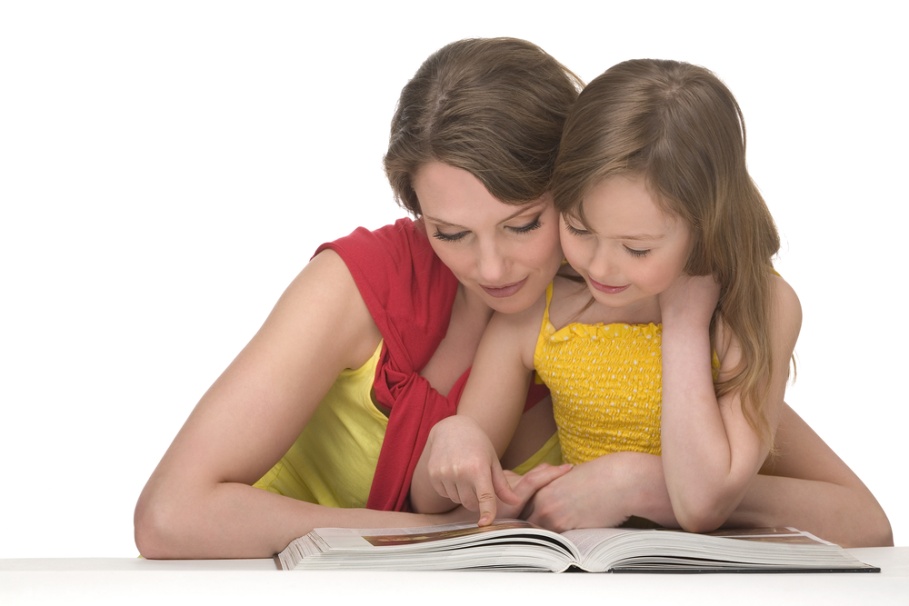 Для чего нужно домашнее задание?Воспитание волевых усилий ребёнка и самостоятельности, его усидчивости и ответственности за выполняемое  учебное задание.Стимулирование познавательного интереса учащихся, желания знать как можно больше по предмету или по теме.Если ребенок не укладывается в отведенное время при выполнении домашней работы или выполняет ее очень быстро, то необходимо обратить на это внимание и выяснить причины.   Причины могут быть следующие:- Работает нерационально: постоянно отвлекается, занимается параллельно другими делами т.д.- Нет условий для занятий: нет специально отведённого места для приготовления домашнего задания, беспорядок на столе.- Испытывает особые трудности в приготовлении домашних заданий по тем или иным предметам.Советы для родителей:– Не сравнивайте его умения с умениями других детей.
– Не кричите, лучше определите причину отсутствия у ребенка умения выполнять заданное упражнение.
– Создайте условия для успешного выполнения ребенком домашнего задания.
– Не пытайтесь выполнить за своего сына или дочь домашнее задание, это сослужит им плохую службу.
– Поощряйте упорство и проявление характера в достижении цели.
– Требуйте от своего ребенка внимательного прочтения инструкций по выполнению учебных заданий, формулировки вопросов.
– Учите его детальному изучению содержания материалов учебника, справочных материалов, правил и инструкций.
– Развивайте его внимание и внимательность при выполнении домашнего задания.
– Хвалите ребенка за своевременно и качественно выполненное домашнее задание.
– Демонстрируйте его достижения перед другими членами семьи, братьями и сестрами.
– Формируйте привычку доводить начатое дело до конца, даже если придется чем-то жертвовать.
– Покупайте своему ребенку логические игры, способствующие формированию усидчивости, терпения и ответственности.Все проблемы решаемы, нужно только внимание и терпение взрослых!!!